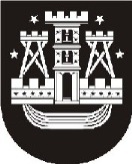 KLAIPĖDOS MIESTO SAVIVALDYBĖS TARYBASPRENDIMASDĖL KAI KURIŲ KLAIPĖDOS MIESTO SAVIVALDYBĖS TARYBOS SPRENDIMŲ TAISYMO2013 m. rugsėjo 25 d. Nr. T2-247KlaipėdaVadovaudamasi Lietuvos Respublikos viešojo administravimo įstatymo (Žin., 1999, Nr. 60-1945; 2006, Nr. 77-2975) 35 straipsnio 1 ir 3 dalimis ir atsižvelgdama į Klaipėdos miesto savivaldybės administracijos Turto skyriaus skyriaus 2013 m. rugsėjo 3 d. raštą Nr. VS-4510, Klaipėdos miesto savivaldybės administracijos Turto skyriaus 2013 m. rugsėjo 3 d. raštą Nr. VS-4516 ir A. P. prašymą, Klaipėdos miesto savivaldybės taryba nusprendžia:1. Ištaisyti Klaipėdos miesto savivaldybės tarybos 2013 m. balandžio 25 d. sprendime Nr. T2-110 „Dėl savivaldybės kambario, esančio iš dalies privatizuotame bute su bendra virtuve, nuomos sutarties sudarymo privatizavimo procedūrų vykdymo laikotarpiui“ padarytą klaidą ir vietoj žodžių ir skaičių „1 kambarys, 13,95 kv. m gyvenamojo ploto su bendro naudojimo patalpomis (kambarys plane pažymėtas indeksu 22-7)“ įrašyti žodžius ir skaičius „1 kambarys, 17,13 kv. m gyvenamojo ploto su bendro naudojimo patalpomis (kambarys plane pažymėtas indeksu 22-6)“.2. Ištaisyti Klaipėdos miesto savivaldybės tarybos 2013 m. birželio 27 d. sprendime Nr. T2-173 „Dėl savivaldybės kambario, esančio iš dalies privatizuotame bute su bendra virtuve, nuomos sutarties sudarymo privatizavimo procedūrų vykdymo laikotarpiui“ padarytą klaidą ir vietoj žodžių ir skaičių „1 kambarys, 16,96 kv. m gyvenamojo ploto su bendro naudojimo patalpomis (kambarys plane pažymėtas indeksu 75-2)“ įrašyti žodžius ir skaičius „1 kambarys, 13,84 kv. m gyvenamojo ploto su bendro naudojimo patalpomis (kambarys plane pažymėtas indeksu 75-3)“.Savivaldybės meras                                                          Vytautas Grubliauskas